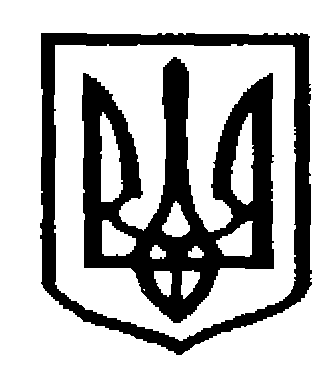 У К Р А Ї Н АЧернівецька міська радаУправлiння  освітивул. Героїв Майдану, 176, м. Чернівці, 58029 тел./факс (0372) 53-30-87  E-mail: osvitacv@gmail.com  Код ЄДРПОУ №02147345Про надання інформації         На виконання листа Департаменту освіти і науки Чернівецької обласної державної адміністрації (обласної військової адміністрації) від 19.01.2023 №01-34/140 та з метою аналізу зміни мережі та узагальнення практики реалізації прав дітей з особливими освітніми потребами на здобуття освіти,  Управління освіти просить надати інформацію про стан запровадження інклюзивного навчання у закладах освіти Чернівецької міської територіальної громади станом на 15.01.2023, за формами, що додаються:https://docs.google.com/spreadsheets/d/1BjVzZLC4XgSLeFQuLLjzFJyEMdNdJjZNFkn9enNw8qU/edit?usp=sharing Просимо додатково надсилати скановані копії з підписом і печаткою керівника закладу освіти до 27.01.2023 на е-скриньки: заклади загальної середньої та позашкільної освіти – kosovan.ok.gs@gmail.com    заклади дошкільної освіти – chobanyuklyubov@gmail.com Додаток: на 3 арк. в 1 прим.Начальник Управління освіти                                                    Ірина ТКАЧУК                                             Оксана Косован 53 21 20 24.01.2023   № 01-31/145      Керівникам закладів освіти        